Verarbeitungstätigkeit (VT) - Erfassung	Infos zur Verarbeitungstätigkeit und zum Erfasser des DokumentsDatum der Erfassung:	__________________Bearbeiter/in, Erfasser/in:	________________________________________________Telefon, eMail des/der Erfassers/in:	________________________________________________	________________________________________________Kurz-Bezeichnung der Verarbeitung:	________________________________________________Übergeordneter Geschäftsprozess:	________________________________________________Version:	________________________________________________Beginn der Verarbeitung:	________________________________________________	 (erstmalige) Erstellung einer (neuen) Verarbeitung	 Änderung einer bestehenden Verarbeitung (neue Version)	 Abmeldung einer bestehenden VerarbeitungFachbereich der VT:	________________________________________________Geprüft von:	________________________________________________Geprüft am:	________________________________________________Beschreibung der Verarbeitung:	_________________________________________________________________________________________________________________________________________________________________________________________________________________________________________________________________________________________________________________________________________________________________________________________________________________________________________________________________________________________________________________________________________________________________________________________________________________________________________________________________________________________________________________________________________________________________________________________________________________________________________________________________________________________________________________________________________________________________________________________________________________________________________________________________________________________________________________________________________________________________________________________________________________________________________________________________________________________________________________________________________________________________________________________________________________________________________________________________________________________________________________________________________________________________________________________________________________________________________________________________________________________________________________________________________________________________________________________________________________________________________________________[Information zur Langtext-Beschreibung: Gehen Sie so vor, als würden Sie einer/einem neuen Mitarbeiter/in diese (Verarbeitungs-) Tätigkeit erklären, damit diese/r diese Tätigkeit danach selbständig ausführen könnte. Gehen Sie dabei Schritt für Schritt vor, bezeichnen Sie die verwendeten (technischen) Hilfsmittel (wie Aktenordner XY, Ablagesystem XY oder Software XY) und dokumentieren Sie jeden Handgriff. Die weiteren Ausfüll-Schritte auf den nächsten Seiten vervollständigen das Dokument]Rechtmäßigkeit der VerarbeitungRechtsgrundlage der Verarbeitung:	 Vertragserfüllung	 rechtliche Verpflichtung	 lebenswichtiges Interesse	 öffentliches Interesse, Ausübung öffentlicher Gewalt	 berechtigtes Interesse des Verantwortlichen oder Dritten	 gegebene EinwilligungBeruht die Rechtmäßigkeit der Verarbeitung auf eine Vertragserfüllung, Benennung der Vertragsanbahnung oder des Vertrages:____________________________________________________________________________________________________________________________________________________________________________________________________________________________________________________________________________________________________________________________________________________Beruht die Rechtmäßigkeit der Verarbeitung auf eine rechtliche Verpflichtung, Angabe der speziellen gesetzlichen Regelung:Name des Gesetzes (Gesetzblatt): _____________________________________________________________________________________Paragraf/Absatz/Ziffer_____________________________________________________________________________________Beruht die Rechtmäßigkeit der Verarbeitung auf eine übertragene Aufgabe im öffentlichen Interesse, Bezeichnung/Beschreibung der Aufgabe und Nennung des Auftraggebers:Auftraggeber: _____________________________________________________________________________________Beschreibung des Auftrags_______________________________________________________________________________________________________________________________________________________________________________________________________________________________________________________________Beruht die Rechtmäßigkeit der Verarbeitung auf das berechtigte Interesse des Verantwortlichen oder eines Dritten, Nennung der Begründung:_______________________________________________________________________________________________________________________________________________________________________________________________________________________________________________________________Beruht die Rechtmäßigkeit der Verarbeitung auf eine Einwilligung, Nennung der Einwilligungsklausel und den Einwilligungsmechanismus:_______________________________________________________________________________________________________________________________________________________________________________________________________________________________________________________________Von wem wurden die Daten erhoben (wichtig für Informationspflichten)?Wie sind Sie zu diesen Daten gelangt? Daten selbst erhoben (direkt bei der betroffenen Person) Daten von Dritten übermittelt bekommenWenn Sie die personenbezogenen Daten selbst erhoben haben, wie, wo und wann haben Sie den betroffenen Personen die Pflichtinformation über die Datenverarbeitung zugänglich gemacht?Beschreibung der Informationspflicht______________________________________________________________________________________________________________________________________________________________________________________________________________________________________________________________________________________________________________________________________________________________________________________________________________________________________________________________________________________________________________________________Wenn Sie die personenbezogenen Daten von Dritten übermittelt bekommen haben, von wem und wie und wo haben Sie die Daten erhoben oder erhalten? Wie, wo und wann haben Sie den betroffenen Personen die Pflichtinformation über die Datenverarbeitung zugänglich gemacht?Beschreibung der Informationspflicht_____________________________________________________________________________________________________________________________________________________________________________________________________________________________________________________________________________________________________________________________________________________________________________________________________________________________________________________________________________________________________________________________________________________________________________________________________________________________________________________________________________________________________________________________________________________________________________________________Personenbezogene Daten und betroffene PersonenKreis der betroffenen Personen (betroffene Personengruppe) :_______________________________________________________________________________________________________________________________________________________________________________________________________________________________________________________________Verwendete Datenarten (erfassen Sie konkret die verwendeten/verarbeiteten Datenarten) :	_______________________________________________________________________________________________________________________________________________________________________________________________________________________________________________________________Verwendete (sensible) Datenarten der besonderen Kategorien gem. Art. 9 DSGVO :_______________________________________________________________________________________________________________________________________________________________________________________________________________________________________________________________Verwendete sonstige Daten (die Sie eventuell noch nicht konkret zuordnen können) :_______________________________________________________________________________________________________________________________________________________________________________________________________________________________________________________________Datenweitergabe und EmpfängerAn welche Empfänger werden Daten weitergegeben bzw. übermittelt?(Interne) Empfänger innerhalb der Sphäre des Verantwortlichen:Dazu gehören insbesondere auch Auftragsverarbeiter, mit denen ein entsprechender Auftragsverarbeiter-Vertrag abzuschließen ist! Kopieren Sie die nachfolgenden Zeilen, so oft diese benötigt werden.Bezeichnung des Empfängers:	________________________________________________Zweck der Übermittlung:	________________________________________________Datenarten:	________________________________________________Externe Empfänger und Dritte (jeder andere Empfänger, auch Konzern-Unternehmen):Kopieren Sie die nachfolgenden Zeilen, so oft diese benötigt werden.Bezeichnung des Empfängers:	________________________________________________Zweck der Übermittlung:	________________________________________________Datenarten:	________________________________________________(geplante) Übermittlung an Drittstatten (außerhalb der EU):Kopieren Sie die nachfolgenden Zeilen, so oft diese benötigt werden.Bezeichnung des Drittstaates:	________________________________________________Zweck der Übermittlung:	________________________________________________Datenarten:	________________________________________________	________________________________________________	________________________________________________ÜbermittlungssystemeGeben Sie die verwendeten Übermittlungssysteme an :Übermittlung Eingang:______________________________________________________________________________________________________________________________________________________________________________________________________________________________________________________________________________________________________________________________________________________________________________________________________________________________________________________________________________________________________________________________Übermittlung Ausgang:______________________________________________________________________________________________________________________________________________________________________________________________________________________________________________________________________________________________________________________________________________________________________________________________________________________________________________________________________________________________________________________________Mittel der Verarbeitung (eingesetzte Software oder verwendete Systeme)Führen Sie nachstehend jede eingesetzte Software und jedes verwendete System an:Kopieren Sie die nachfolgenden Zeilen, so oft diese benötigt werden.Bezeichnung und Hersteller:	________________________________________________Bereitstellung:	 Eigenentwicklung / Individualsoftware	 Standard- bzw. Kauf-Software	 Cloud-ServiceFunktionsbeschreibung:Beschreibung der Funktionen, Arbeitsweise(n) und Einsatzweise des Systems_______________________________________________________________________________________________________________________________________________________________________________________________________________________________________________________________Bezeichnung und Hersteller:	________________________________________________Bereitstellung:	 Eigenentwicklung / Individualsoftware	 Standard- bzw. Kauf-Software	 Cloud-ServiceFunktionsbeschreibung:Beschreibung der Funktionen, Arbeitsweise(n) und Einsatzweise des Systems_______________________________________________________________________________________________________________________________________________________________________________________________________________________________________________________________Bezeichnung und Hersteller:	________________________________________________Bereitstellung:	 Eigenentwicklung / Individualsoftware	 Standard- bzw. Kauf-Software	 Cloud-ServiceFunktionsbeschreibung:Beschreibung der Funktionen, Arbeitsweise(n) und Einsatzweise des Systems_______________________________________________________________________________________________________________________________________________________________________________________________________________________________________________________________Zwecke der VerarbeitungZweck(e) der Verarbeitung / Zweckbestimmung der Datenverarbeitung:_______________________________________________________________________________________________________________________________________________________________________________________________________________________________________________________________ZugriffsberechtigungenWer hat in Ihrem Unternehmen Zugriff auf die Daten in dieser Verarbeitungstätigkeit? Geben Sie die Benutzerrollen an (zB. Geschäftsführung, Einkauf, Vertrieb, Marketing, ...)Führen Sie nachstehend jede zugriffsberechtigte Personengruppe an:Bezeichnung Personengruppe:	________________________________________________Berechtigungsrolle:	________________________________________________Zugriff auf folgende Datenarten:	________________________________________________Art des Zugriffs: 	 Lesen	 Schreiben	 LöschenZweck/Grund des Datenzugriffs:	________________________________________________Bezeichnung Personengruppe:	________________________________________________Berechtigungsrolle:	________________________________________________Zugriff auf folgende Datenarten:	________________________________________________Art des Zugriffs: 	 Lesen	 Schreiben	 LöschenZweck/Grund des Datenzugriffs:	________________________________________________Bezeichnung Personengruppe:	________________________________________________Berechtigungsrolle:	________________________________________________Zugriff auf folgende Datenarten:	________________________________________________Art des Zugriffs: 	 Lesen	 Schreiben	 LöschenZweck/Grund des Datenzugriffs:	________________________________________________Aufbewahrungs- bzw. Löschfristen der DatenDie Datenverarbeitung unterliegt eventuell gesetzlich geregelter oder normierter Aufbewahrungsfristen.Gesetzliche Regelungen:	________________________________________________Bezeichnung des Gesetzes:	________________________________________________Detailinformation:	________________________________________________Normen-Vorgaben:	________________________________________________Bezeichnung der Norm:	________________________________________________Detailinformation:	________________________________________________Auf Basis der geregelten Aufbewahrungsfrist, kann dann die entsprechende früheste Löschfrist definiert werden:Regellöschfrist: ob, wann, nach welchen Regeln werden die Daten gelöscht	 7 Jahre zwecks Buchhaltung / Lohnverrechnung	 30 Jahre (Arbeitszeugnisse, Gewährleistung)	 50 Jahre (zB Gesundheitswesen, Gutachten, ...)	 6 Monate (Bewerberdaten)	 sofort, da kein Bedarf	 Nach Auftragserfüllung	 nach ______________ Jahren, weil _________________ProfilingFühren Sie eine automatisierte Bewertung, Analyse oder Vorhersage auf Basis der verarbeiteten personenbezogenen Daten durch? Ja		 NeinBei JA, geben Sie nähere Details und die Begründung zum Verfahren an:_____________________________________________________________________________________TOM (technische und organisatorische Maßnahmen zur Gewährleistung der Datensicherheit)Wurde eine Risikoanalyse durchgeführt	 Ja (kurze Ergebnis-Beschreibung)	 Nein, Begründung, weshalb nicht_______________________________________________________________________________________________________________________________________________________________________________________________________________________________________________________________Wurden Maßnahmen (auf Basis §54 DSG) zur Datensicherheit getroffen?Zugangskontrolle: 	 Ja (kurze Beschreibung der Maßnahmen)	 Nein, Begründung, weshalb nicht_______________________________________________________________________________________________________________________________________________________________________________________________________________________________________________________________Datenträgerkontrolle: 	 Ja (kurze Beschreibung der Maßnahmen)	 Nein, Begründung, weshalb nicht_______________________________________________________________________________________________________________________________________________________________________________________________________________________________________________________________Speicherkontrolle: 	 Ja (kurze Beschreibung der Maßnahmen)	 Nein, Begründung, weshalb nicht_______________________________________________________________________________________________________________________________________________________________________________________________________________________________________________________________Benutzerkontrolle: 	 Ja (kurze Beschreibung der Maßnahmen)	 Nein, Begründung, weshalb nicht_______________________________________________________________________________________________________________________________________________________________________________________________________________________________________________________________Zugriffskontrolle: 	 Ja (kurze Beschreibung der Maßnahmen)	 Nein, Begründung, weshalb nicht_______________________________________________________________________________________________________________________________________________________________________________________________________________________________________________________________Übertragungskontrolle: 	 Ja (kurze Beschreibung der Maßnahmen)	 Nein, Begründung, weshalb nicht_______________________________________________________________________________________________________________________________________________________________________________________________________________________________________________________________Eingabekontrolle: 	 Ja (kurze Beschreibung der Maßnahmen)	 Nein, Begründung, weshalb nicht_______________________________________________________________________________________________________________________________________________________________________________________________________________________________________________________________Transportkontrolle: 	 Ja (kurze Beschreibung der Maßnahmen)	 Nein, Begründung, weshalb nicht_______________________________________________________________________________________________________________________________________________________________________________________________________________________________________________________________Wiederherstellung: 	 Ja (kurze Beschreibung der Maßnahmen)	 Nein, Begründung, weshalb nicht_______________________________________________________________________________________________________________________________________________________________________________________________________________________________________________________________Zuverlässigkeit: 	 Ja (kurze Beschreibung der Maßnahmen)	 Nein, Begründung, weshalb nicht_______________________________________________________________________________________________________________________________________________________________________________________________________________________________________________________________Datenintegrität: 	 Ja (kurze Beschreibung der Maßnahmen)	 Nein, Begründung, weshalb nicht_______________________________________________________________________________________________________________________________________________________________________________________________________________________________________________________________Backup-Regelung: [Information seitens IT-Betreuung einbinden]Beschreiben Sie das Backup-Konzept und geben Sie an, ab wann spätestens nach Löschung der Daten diese auch aus sämtlichen Backups entfernt sind______________________________________________________________________________________________________________________________________________________________________________________________________________________________________________________________________________________________________________________________________________________________________________________________________________________________________________________________________________________________________________________________Datenschutz durch Technikgestaltung und datenschutzfreundliche Voreinstellungen (Privacy by Design / Privacy by Default)Sind die Grundsätze eingehalten?	 Ja	 Nein, Begründung, weshalb nicht____________________________________________________________________________________________________________________________________________________________________________________________________________________________________________________________________________________________________________________________________________________DatenübertragbarkeitIst eine Datenübertragbarkeit gegeben, das heißt, besteht eine Möglichkeit, die personenbezogenen Daten an die betroffene Person in einem gängigen, standardisierten und maschinenlesbaren Format zu übermitteln? Ja (wodurch?)		 Nein, Begründung, weshalb nicht_________________________________________________________________________________________________________________________________________________________________________________________________________________________________________________________________________________________________________________________________________________________________________________________________________________________________________DISCLAIMER und VerwendungshinweiseDie Erstellung der Unterlage bezieht sich auf das zur Verfügung gestellte Datenmaterial und die Interviews mit einem Musterbetrieb. Wir weisen darauf hin, dass sich Abweichungen in den Verarbeitungstätigkeiten zu einzelnen Betrieben ergeben werden und diese selbständig zu überprüfen und zu korrigieren/zu ergänzen sind!Die Autoren (Ing. Dipl.-Ing.(FH) Harald Schenner, CMC und Dipl.-Ing. Gerald Kortschak, BSc CMC) weisen ausdrücklich darauf hin, dass die hier vorliegende Unterlage nach Treu und Glauben angefertigt und im Wesen den Inhalt der aktuellen Gesetzgebung wiedergibt, jedoch keine juristische Beratung durch einen eingetragenen Rechtsanwalt ersetzt.Mitglieder der Sparte Gewerbe und Handwerk der WKO sind berechtigt diese Vorlagen als Muster für die Erstellung der eigenen DSGVO- Dokumentation kostenlos zu verwenden. Dies aber unter Ausschluss von jedweder Haftung.Sie erreichen die Autoren unter www.derSchenner.at bzw. www.sevian7.com oder unter der gemeinsamen Projektseite www.dsgvo2018.at.Die Autoren sind zertifizierte Datenschutz-Experten, zertifizierte IT-Security-Experten und zertifizierte Unternehmensberater. Beide unterrichten auf Fachhochschulen und sind Trainer bei Wifi, Incite und weiteren Bildungsträgern.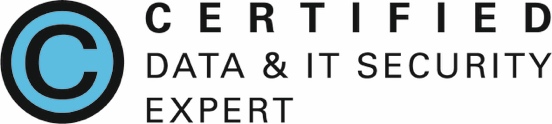 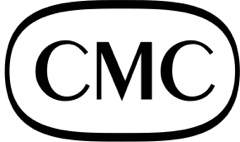 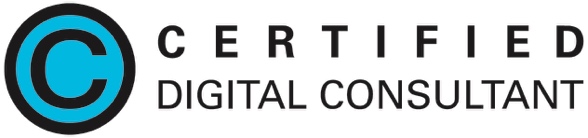 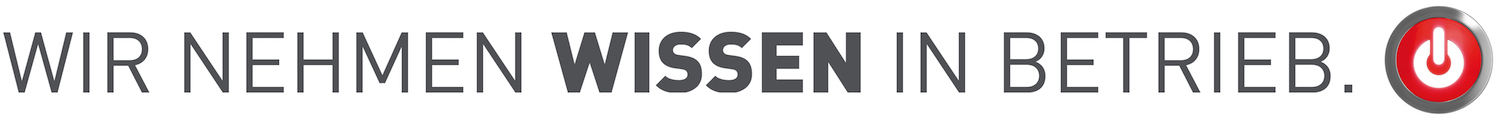 